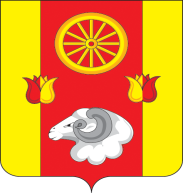  РОССИЙСКАЯ ФЕДЕРАЦИЯ
РОСТОВСКАЯ ОБЛАСТЬ РЕМОНТНЕНСКИЙ РАЙОНМУНИЦИПАЛЬНОЕ ОБРАЗОВАНИЕ«ПЕРВОМАЙСКОЕ СЕЛЬСКОЕ ПОСЕЛЕНИЕ»АДМИНИСТРАЦИЯ  ПЕРВОМАЙСКОГО СЕЛЬСКОГО ПОСЕЛЕНИЯПОСТАНОВЛЕНИЕ29.12.2023г.                                             с. Первомайское                                                    № 104О внесении изменений в постановление АдминистрацииПервомайского сельского поселения от 17.12.2021 № 100В соответствии с Положением о внесении изменений в Перечень главных администраторов доходов бюджета Первомайского сельского поселения Ремонтненского района и Перечень главных администраторов источников финансирования дефицита бюджета Первомайского сельского поселения, утвержденным постановлением Администрации Первомайского сельского поселения от 17.12.2021 № 100, в целях актуализации Перечня главных администраторов доходов бюджета Первомайского сельского поселения и Перечня главных администраторов источников финансирования дефицита бюджета Первомайского сельского поселения,ПОСТАНОВЛЯЮ:1. Внести в постановление Администрации Первомайского сельского поселения от 17.12.2021 № 100 «Об утверждении Перечня главных администраторов доходов бюджета Первомайского сельского поселения Ремонтненского района и Перечня главных администраторов источников финансирования дефицита бюджета Первомайского сельского поселения Ремонтненского района», изменения согласно приложению.2. Настоящее постановление вступает в силу со дня его официального обнародования и применяется к правоотношениям, возникающим при составлении и исполнении бюджета Первомайского сельского поселения Ремонтненского района, начиная с бюджета на 2024 год и на плановый период 2025 и 2026 годов.3. Контроль за выполнением постановления возложить на начальника сектора экономики и финансов Матыченко А.В. Глава АдминистрацииПервомайского сельского поселения			       	      В.И КоскинПостановление вносит сектор экономики и финансовАдминистрации Первомайского сельского поселенияИЗМЕНЕНИЯ,вносимые в постановление Администрации Первомайского сельского поселения от 17.12.2021 № 100 «Об утверждении Перечня главных администраторов доходов бюджета Первомайского сельского поселения Рмонтненского района и Перечня главных администраторов источников финансирования дефицита бюджета Первомайского сельского поселения»Приложения № 1,2 изложить в редакции:«Приложение № 1к постановлениюАдминистрацииПервомайского сельского поселения от 17.12.2021 № 100ПЕРЕЧЕНЬглавных администраторов доходов бюджета Первомайского сельского поселения Ремонтненского района                Приложение 2к постановлению АдминистрацииПервомайского сельского поселения от 17.12.2021 № 100ПЕРЕЧЕНЬглавных администраторовисточников финансирования дефицитабюджета Первомайского сельского поселения Ремонтненского районаПриложениек постановлениюАдминистрацииПервомайского сельского поселения от 29.12.2023 № 104Код бюджетной классификации Российской ФедерацииКод бюджетной классификации Российской ФедерацииНаименование главного администратора доходов бюджета Первомайского сельского поселения Ремонтненского районаглавного администратора доходовдоходов бюджета Первомайского сельского поселения Ремонтненского района1231. Органы государственной власти Российской Федерации1. Органы государственной власти Российской Федерации1. Органы государственной власти Российской Федерации182Управление Федеральной налоговой службы по Ростовской областиУправление Федеральной налоговой службы по Ростовской области1821 01 02010 01 0000 110 Налог на доходы физических лиц с доходов, источником которых является налоговый агент, за исключением доходов, в отношении которых исчисление и уплата налога осуществляются в соответствии со статьями 227, 2271 и 228 Налогового кодекса Российской Федерации, а также доходов от долевого участия в организации, полученных в виде дивидендов1821 01 02020 01 0000 110 Налог на доходы физических лиц с доходов, полученных от осуществления деятельности физическими лицами, зарегистрированными в качестве индивидуальных предпринимателей, нотариусов, занимающихся частной практикой, адвокатов, учредивших адвокатские кабинеты, и других лиц, занимающихся частной практикой в соответствии со статьей 227 Налогового кодекса Российской Федерации1821 01 02030 01 0000 110 Налог на доходы физических лиц с доходов, полученных физическими лицами в соответствии со статьей 228 Налогового кодекса Российской Федерации1821 05 03010 01 0000 110 Единый сельскохозяйственный налог1821 06 01030 10 0000 110Налог на имущество физических лиц, взимаемый по ставкам, применяемым к объектам налогообложения, расположенным в границах сельских поселений1821 06 06033 10 0000 110Земельный налог с организаций, обладающих земельным участком, расположенным в границах сельских поселений1821 06 06043 10 0000 110Земельный налог с физических лиц, обладающих земельным участком, расположенным в границах сельских поселений2. Органы государственной власти субъекта Российской Федерации2. Органы государственной власти субъекта Российской Федерации2. Органы государственной власти субъекта Российской Федерации802Правительство Ростовской областиПравительство Ростовской области8021 16 02020 02 0000 140Административные штрафы, установленные законами субъектов Российской Федерации об административных правонарушениях, за нарушение муниципальных правовых актов2. Органы местного самоуправления Первомайского сельского поселения Ремонтненского района Ростовской области2. Органы местного самоуправления Первомайского сельского поселения Ремонтненского района Ростовской области2. Органы местного самоуправления Первомайского сельского поселения Ремонтненского района Ростовской области951Администрация Первомайского сельского поселения Ремонтненского района Ростовской областиАдминистрация Первомайского сельского поселения Ремонтненского района Ростовской области9511 08 04020 01 0000 110Государственная пошлина за совершение нотариальных действий должностными лицами органов местного самоуправления, уполномоченными в соответствии с законодательными актами Российской Федерации на совершение нотариальных действий9511 08 04020 01 1000 110Государственная пошлина за совершение нотариальных действий должностными лицами органов местного самоуправления, уполномоченными в соответствии с законодательными актами Российской Федерации на совершение нотариальных действий9511 08 04020 01 4000 110Государственная пошлина за совершение нотариальных действий должностными лицами органов местного самоуправления, уполномоченными в соответствии с законодательными актами Российской Федерации на совершение нотариальных действий9511 11 05025 10 0000 120Доходы, получаемые в виде арендной платы, а также средства от продажи права на заключение договоров аренды за земли, находящиеся в собственности сельских поселений (за исключением земельных участков муниципальных бюджетных и автономных учреждений)9511 11 07015 10 0000 120Доходы от перечисления части прибыли, остающейся после уплаты налогов и иных  обязательных платежей муниципальных унитарных предприятий, созданных сельскими поселениями9511 11 09045 10 0000 120Прочие поступления от использования имущества, находящегося в собственности сельских поселений (за исключением имущества муниципальных бюджетных и автономных учреждений, а также имущества муниципальных унитарных предприятий, в том числе казенных)9511 13 01995 10 0000 130Прочие доходы от оказания платных услуг (работ) получателями средств бюджетов сельских поселений9511 13 02065 10 0000 130Доходы, поступающие в порядке возмещения расходов, понесенных в связи с эксплуатацией имущества сельских поселений9511 13 02995 10 0000 130Прочие доходы от компенсации затрат бюджетов сельских поселений9511 14 02052 10 0000 410Доходы от реализации имущества, находящегося в оперативном управлении учреждений, находящихся в ведении органов управления сельских поселений (за исключением имущества муниципальных бюджетных и автономных учреждений), в части реализации основных средств по указанному имуществу9511 14 06025 10 0000 430Доходы от продажи земельных участков, находящихся в собственности сельских поселений (за исключением земельных участков муниципальных бюджетных и автономных учреждений)9511 14 02053 10 0000 410Доходы от реализации иного имущества, находящегося в собственности сельских поселений (за исключением имущества муниципальных бюджетных и автономных учреждений, а также имущества муниципальных унитарных предприятий, в том числе казенных), в части реализации основных средств по указанному имуществу9511 14 02052 10 0000 440Доходы от реализации имущества, находящегося в оперативном управлении учреждений, находящихся в ведении органов управления сельских поселений (за исключением имущества муниципальных бюджетных и автономных учреждений), в части реализации материальных запасов по указанному имуществу9511 14 02053 10 0000 440Доходы от реализации иного имущества, находящегося в собственности сельских поселений (за исключением имущества муниципальных бюджетных и автономных учреждений, а также имущества муниципальных унитарных предприятий, в том числе казенных), в части реализации материальных запасов по указанному имуществу9511 16 07010 10 0000 140Штрафы, неустойки, пени, уплаченные в случае просрочки исполнения поставщиком (подрядчиком, исполнителем) обязательств, предусмотренных муниципальным контрактом, заключенным муниципальным органом, казенным учреждением сельского поселения9511 16 07090 10 0000 140Иные штрафы, неустойки, пени, уплаченные в соответствии с законом или договором в случае неисполнения или ненадлежащего исполнения обязательств перед муниципальным органом, (муниципальным казенным учреждением) сельского поселения9511 17 01050 10 0000 180Невыясненные поступления, зачисляемые в бюджеты сельских поселений9511 17 02020 10 0000 180Возмещение потерь сельскохозяйственного производства, связанных с изъятием сельскохозяйственных угодий, расположенных на территориях сельских поселений (по обязательствам, возникшим до 1 января 2008 года)9511 17 05050 10 0000 150Прочие неналоговые доходы бюджетов сельских поселений9511 17 15030 10 0000 150Инициативные платежи, зачисляемые в бюджеты сельских поселений9511 18 02500 10 0000 150Поступления в бюджеты сельских поселений (перечисления из бюджетов сельских поселений) по урегулированию расчетов между бюджетами бюджетной системы Российской Федерации по распределенным доходам9512 02 15001 10 0000 150Дотации бюджетам сельских поселений на выравнивание бюджетной обеспеченности из бюджета субъекта Российской Федерации9512 02 15002 10 0000 150Дотации бюджетам сельских поселений на поддержку мер по обеспечению сбалансированности бюджетов9512 02 16001 10 0000 150Дотации бюджетам сельских поселений на выравнивание бюджетной обеспеченности из бюджетов муниципальных районов9512 02 29999 10 0000 150Прочие субсидии бюджетам сельских поселений9512 02 35118 10 0000 150Субвенции бюджетам сельских поселений на осуществление первичного воинского учета органами местного самоуправления поселений, муниципальных и городских округов9512 02 30024 10 0000 150Субвенции бюджетам сельских поселений на выполнение передаваемых полномочий субъектов Российской Федерации9512 02 39999 10 0000 150Прочие субвенции бюджетам сельских поселений9512 02 40014 10 0000 150Межбюджетные трансферты, передаваемые бюджетам сельских поселений из бюджетов муниципальных районов на осуществление части полномочий по решению вопросов местного значения в соответствии с заключенными соглашениями9512 02 49999 10 0000 150Прочие межбюджетные трансферты, передаваемые бюджетам сельских поселений9512 07 05010 10 0000 150Безвозмездные поступления от физических и юридических лиц на финансовое обеспечение дорожной деятельности, в том числе добровольных пожертвований, в отношении автомобильных дорог общего пользования местного значения сельских поселений9512 07 05020 10 0000 150Поступления от денежных пожертвований, предоставляемых физическими лицами получателям средств бюджетов сельских поселений9512 07 05030 10 0000 150Прочие безвозмездные поступления в бюджеты сельских поселений9512 08 05000 10 0000 150Перечисления из бюджетов сельских поселений (в бюджеты поселений) для осуществления возврата (зачета) излишне уплаченных или излишне взысканных сумм налогов, сборов и иных платежей, а также сумм процентов за несвоевременное осуществление такого возврата и процентов, начисленных на излишне взысканные суммы9512 19 60010 10 0000 150Возврат остатков субсидий, субвенций и иных межбюджетных трансфертов, имеющих целевое назначение, прошлых лет из бюджетов сельских поселенийКод бюджетной классификации Российской ФедерацииКод бюджетной классификации Российской ФедерацииНаименование главного администратора источников финансирования дефицита бюджета Первомайского сельского поселения Ремонтненского районаглавного администратораисточников финансирования дефицита бюджета Первомайского сельского поселения  Ремонтненского района123951 Администрация Первомайского сельского поселения Ремонтненского района Ростовской области Администрация Первомайского сельского поселения Ремонтненского района Ростовской области95101 05 02 01 10 0000 510Увеличение прочих остатков денежных средств бюджетов сельских поселений95101 05 02 01 10 0000 610Уменьшение прочих остатков денежных средств бюджетов сельских поселений